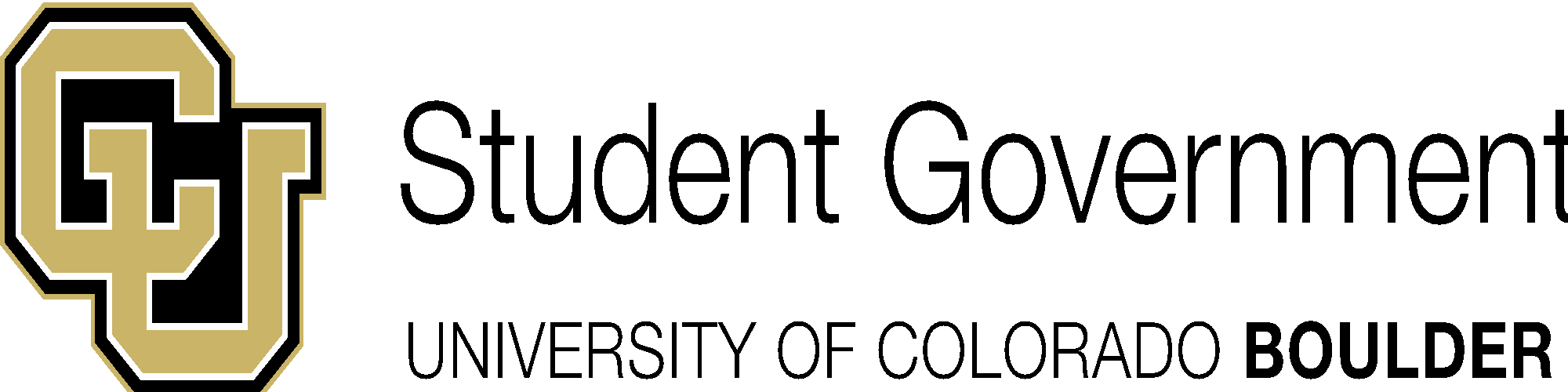 University of Colorado Student GovernmentLegislative Council24 May 2013						79 LCR 02 — Chancellor’s Agreement					Sponsored By: 	Alexis Scobie  		Representative Council Speaker	Maddie Saavedra	Vice Speaker of Representative CouncilAuthored By: 	Alexis Scobie  		Representative Council Speaker	Maddie Saavedra	Vice Speaker of Representative CouncilA Resolution to Denounce the Execution of the 2013 Chancellor’s AgreementResolution HistoryOn April 29, 2013, the Tri-executives along with the Finance Board Chair, Legislative Council President, and Vice Chancellor of Student Affairs signed an agreement with Chancellor Philip DiStefano meant to describe the policies and procedures for the implementation of the Chancellor Agreement of 1985. Up until this point, the agreement had never been revised. The agreement restricted the autonomy of CUSG and of Legislative Council, specifically.Resolution SummaryWe believe that the nature of this agreement requires a vote by Legislative Council, seeing as it restricts its affairs. This agreement limits budget decreases to 3% in one fiscal year without approval of the VCSA. Prior to this agreement, the VCSA did not have this involvement in the budget process. Similarly, the agreement states that the VCSA and the Chancellor must approve the final student fee package before it is sent to the Board of Regents. Because this restriction was put on Legislative Council, it is only appropriate that Legislative Council vote on it. This resolution calls for a vote on the Chancellor Agreement of 2013.Whereas, Legislative Council acts autonomously to the Executive and Judicial Branches of CUSG;Whereas, This autonomy has been breached by the 2012-2013 CUSG Executives and Finance Board Chair and 78th Session Legislative Council President;Whereas, Legislative Council should be able to act autonomously in voting upon the Student Fee Package;Whereas, Legislative Council is a body that is meant to represent all students and schools;THEREFORE BE IT RESOLVED by the University of Colorado Student Government that:Section 1: Legislative Council resolves that the 2013 Chancellor Agreement should cease to exist until it is voted on by the body that it affects the most.Section 2: Legislative Council recognizes the right of Legislative Council to vote upon this agreement and on agreements that expand or limit its decision-making authority in the future.Section 3:  Legislative Council shall establish a committee to work with the Tri-Executives on potential modifications to the 2013 Chancellor’s Agreement. This committee shall report to Legislative Council on a monthly basis and produce a formal agreement addressing the following concerns:    the lack of transparency and access to Agreement negotiations,the influence of Administration and Tri-Executives on the composition of Finance Board,the Administration’s ability to limit changes to student fee allocation,the limits on Legislative Council’s powers to allocate student fees.Vote Count06/06/2013				Passed on 1st reading					11-1-406/20/2013			Amended 2nd Whereas to add dates		Acclamation06/20/2013				Amended 4th Whereas			Acclamation06/20/2013 				Amended Section  1 & 2			Acclamation				to replace “CUSG” with “Legislative Council”06/20/2013				Amended Section 1				Acclamation				to replace “recognizes” with “resolves”06/20/2013				Amended to add Section 3			Acclamation06/20/2013			Amended Section 3 to “monthly” reporting	Acclamation06/20/2013			Amended Section 2 language				15-0-206/20/2013			Passed on 2nd reading as amended				15-1-1____________________________ 			______________________________Chris Schaefbauer					Wesley MontagPresident of Student Affairs 				Legislative Council President____________________________			______________________________Ellie Roberts						Marco DoradoPresident of Internal Affairs				President of External Affairs